	ПОСТАНОВЛЕНИЕ												от  01 августа 2022 года № 116О  проведении  публичных  слушаний по вопросу о предоставлении условноразрешенного  вида   использования земельного   участка  В целях выявления и учета мнения и интересов жителей села Турочак  по вопросу предоставления разрешения на условно разрешенный вид использования земельного участка или объекта капитального строительства, в  соответствии с Федеральным законом от 06.10.2003 № 131-ФЗ «Об общих принципах организации местного самоуправления в Российской Федерации», Градостроительным кодексом Российской Федерации от 22.12.2004 № 191-ФЗ, Земельным кодексом Российской Федерации, Уставом муниципального образования Турочакского сельского поселения Турочакского района Республики Алтай, Правилами землепользования и застройки МО Турочакское СП Утвержденными Решением сессии сельского Совета депутатов  МО Турочакского сельского поселения № 46/3 от 29 марта 2013 года, Положением «О проведении публичных слушаний в Турочакском сельском поселении», утвержденным решением Турочакского сельского Совета депутатов Турочакского района Республики Алтай № 44/5 от 29.12.2012ПОСТАНОВЛЯЮ: 1.Провести публичные слушания по вопросу обсуждения проекта постановления о предоставлении  Колесник Бурко Ирине Леонидовне   разрешения на условно разрешенный вид использования «магазины» (код 4.4), земельного участка с кадастровым номером 04:03:030102:1332, площадью 408 кв. м, категория земель - земли населенных пунктов, местоположение: Российская Федерация, Республика Алтай, Турочакский муниципальный район, Турочакское сельское поселение, с. Турочак, ул.Трофимова,8А ( зона резервного фонда индивидуальной жилой застройки  – РФ-1). 2.Назначить проведение публичных слушаний по вопросу предоставления разрешения на условно разрешенный вид использования земельного участка, указанного в пункте 1 настоящего постановления на 25 августа 2022 года в 11 ч.10 мин. в помещении Турочакской сельской администрации  по адресу: Республика Алтай Турочакский район с. Турочак, ул. Тельмана,19. 3. Предложения и замечания (в устном и письменном виде) граждан, проживающих в пределах соответствующей территориальной зоны, правообладателей земельных участков, имеющих общие границы с земельным участком, применительно к которому запрашивается разрешение, правообладателей объектов капитального строительства, расположенных на земельных участках, имеющих общие границы с земельным участком, применительно к которому запрашивается разрешение,  касающиеся вопроса предоставления разрешения на условно разрешенный вид использования   земельного участка, указанного в пункте 1 настоящего постановления принимать в сроки с 04.08.2022 по 23.08.2022 ,с 08 ч.00 мин. до 16 ч.00 мин., по адресу: Республика Алтай Турочакский район с. Турочак , ул. Тельмана,19, Сельская администрация Турочакского сельского поселения Турочакского района Республики Алтай.  4. Опубликовать  данное постановление  в порядке, установленном для официального опубликования муниципальных правовых актов  Турочакского сельского поселения.Глава Турочакскогосельского поселения                                                                     М.А. КузнецовСельская администрацияТурочакского сельского поселенияТурочакского районаРеспублики АлтайИНН 0407006895 ОГРН 1060407000015Адрес: 649140, РеспубликаАлтай, с. Турочак, ул.Тельмана, 19, тел: 8 (388-43) 22-3-43, 22-2-66, 22-0-89 Факс: 8 (388-43) 22-0-89, e-mail: Turochak_SA@mail.ru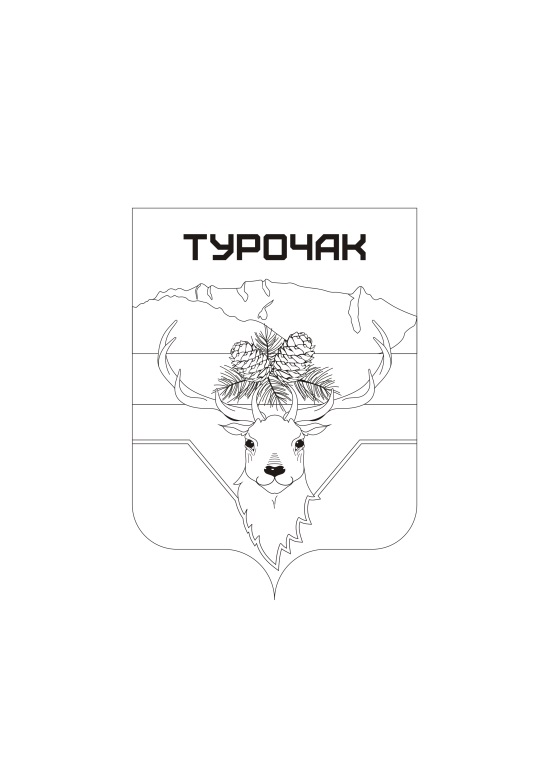 Турачак аймактынjурт jеезиРеспублика АлтайИНН 0407006895 ОГРН 1060407000015Адрес: 649140, Республика Алтай, j. Турачак, ор.Тельмана, 19, тел: 8 (388-43) 22-3-43, 22-2-66, 22-0-89 Факс: 8 (388-43) 22-0-89, e-mail: Turochak_SA@mail.ru